Номинация: «Мой электронный образовательный ресурс»Наименование конкурсного материала: «Опыт использования сервиса Online Test Pad в работе учителя»Описание методической разработки: «Интерактивный тест по «Слову о полку Игореве»1) Пояснительная записка.2) Контрольно – измерительные материалы с ответами.3) Инструкция по выполнению работы, критерии оценивания.4) Ссылка на прохождение теста.1. Пояснительная записка2) Контрольно – измерительные материалы с ответами1. Расположите в хронологическом порядке названия эпизодов «Слова о полку Игореве».                            А) Возвращение Игоря на поле боя ради помощи Всеволоду.                            Б) Солнечное затмение.                            В) Сообщение бояр Святославу о поражении Игоря.                            Г) Победа русских над половецкими полками и богатая добыча.                            Д) Плач Ярославны.Ответ:  Б  Г А В Д2. По мнению литературоведов, «Слово…» - это лиро - эпическая поэма, в которой соединились традиции книжных и фольклорных жанров: поучения, воинской повести, плача, сказки и др. Признаки какого жанра устного народного творчества проявляются в эпизоде побега Игоря из плена. Ответ напишите в начальной форме.Ответ: сказка3. Прочитайте фрагмент:Коня в полночь Овлур свистнул за рекою;велит князю разуметь: не быть Игорю в плену.Кликнула,стукнула земля,зашумела трава,вежи половецкие задвигались.А Игорь князь поскакалгорностаем к тростникуи белым гоголем на воду.Вскочил на борзого коняи соскочил с него серым волком.Укажите средства речевой выразительности, которые использует автор «Слова…» в приведенном выше фрагменте.А) эпитет                                                   Б) гипербола                                            В) олицетворение                                             Г) оксюморонОтвет: А   В4. Напишите имя половецкого хана, ставшего сватом Игоря: сын князя Владимир Игоревич вступил в брак с дочерью этого хана.Ответ: Кончак5. Напишите название природного явления, которое автор «Слова…» использует в композиции как зловещее предзнаменование Игорю, собирающемуся в поход против половцев.Ответ: солнечное затмение6. Прочитайте фрагмент:Начнём же, братья, повесть этуот старого Владимира до нынешнего Игоря,который скрепил ум силою своеюи поострил сердце своё мужеством,исполнившись ратного духа,навёл свои храбрые полкина землю Половецкуюза землю Русскую.Тогда Игорь взглянулна светлое солнцеи увидел, что оно тьмоювоинов его прикрыло.И сказал Игорь-князьдружине своей:«Братья и дружина!Лучше убитым быть,чем пленённым быть;так сядем, братья,на борзых конейда посмотрим хотьна синий Дон».Страсть князю ум охватила,и желание отведать Дон Великийзаслонило ему предзнаменование.«Хочу, сказал, копье преломитьна границе поля Половецкого,с вами, русичи, хочу либо голову сложить,либо шлемом испить из Дона».Как в приведенном фрагменте выражено авторское отношение к решению Игоря? Выберите верные утверждения.А) Автор отмечает мужество и доблесть Игоря, исполнившегося «ратного духа», но в то же время укоряет его за то, что князь противопоставил личные интересы интересам Руси.Б) Говоря о мужестве Игоря, автор замечает, что героя очень испугало солнечное затмение, и поэтому он обратился за помощью и поддержкой к дружине. Именно за это автор осуждает князя.В) Вспоминая былые победы русских князей, автор сожалеет о том, что никто не откликнулся на призыв Игоря выступить против половцев, захвативших русские города.Г) Повествуя о солнечном затмении, автор противопоставляет зловещее предзнаменование решимости Игоря и осуждает князя за тщеславие.Ответ: А Г7. Прочитайте фрагмент:Тогда Игорь взглянулна светлое солнцеи увидел, что оно тьмоювоинов его прикрыло.И сказал Игорь-князьдружине своей:«Братья и дружина!Лучше убитым быть,чем пленённым быть;так сядем, братья,на борзых конейда посмотрим хотьна синий Дон».Заполните пропуски в следующем тексте. В ответе запишите два литературоведческих термина.Речь Игоря, обращённая к дружине, богата средствами речевой выразительности: встречается характерная для «дружинной» речи  (1.______________________) («сядем на коней»: сесть на коней означало выступить в поход). В синтаксисе встречается  (2. ___________________) («на землю Половецкую», «за землю Русскую», «поля Половецкого»).Ответ: метонимия       инверсия8. Установите соответствие между персонажами "Слова о полку Игореве" и их поступками и характеристиками. Для каждой позиции из первого столбца подберите соответствующую позицию из второго столбца.Ответ: 9. Каковы, по мнению автора, последствия похода Игоря? Выберите верные утверждения.А) Своим необдуманным походом и поражением в битве Игорь и Всеволод объединили усмиренных Святославом половцев, и теперь, окрыленные победой, они снова двинулись на Русь.Б) Игорь и Всеволод, захватившие в первом бою богатую добычу, не смогли ее уберечь, и в смертельном сражении с половцами «потопили» все добытые богатства на дне Каялы.Г) Большим горем обернулась для Русской земли  попытка Игоря и Всеволода в одиночку овладеть берегами Дона: половцы, разбитые во время совершённого за год до того победоносного похода Святослава, сплотились и возобновили свои набеги.Ответ: А Г10.  Какое имя носит князь, которого автор "Слова о полку Игореве" называет Гориславичем за то, что он вёл принёсшие много горя междоусобные войны?А) Олег                                                            Б) Ярослав                                                    В) Всеслав                                            Г) ОсмомыслОтвет: А11. «Ярославна рано плачет в Путивле на забрале, приговаривая...», - пишет автор «Слова...» Найдите ответ на вопрос: к кому не обращается Ярославна с просьбой помочь князю Игорю?А) к солнцу                                                    Б) к ветру                                                        В) к месяцу                                          Г) к ДнепруОтвет: В12. Кто из переводчиков "Слова о полку Игореве" изображён на иллюстрации?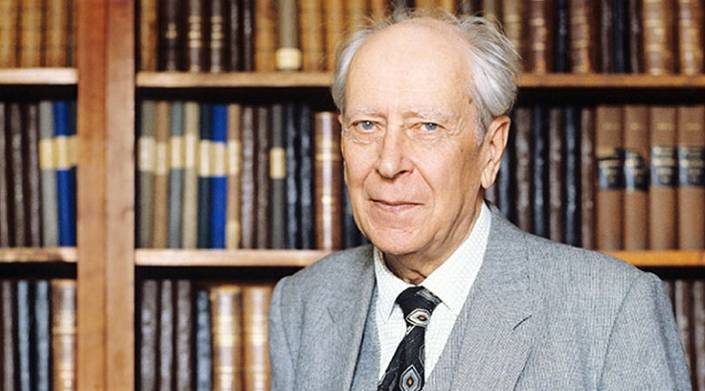 А) Н.А. Заболоцкий                                Б) В.А. Жуковский                                           В) К.Д. Бальмонт                                  Г) Д.С. ЛихачёвОтвет: Г13. Кто автор картины «После побоища Игоря Святославича с половцами»?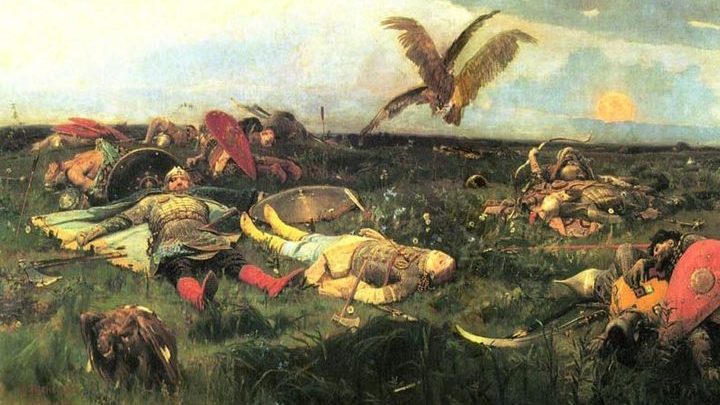 А) В.А. Серов                                            Б) В.М. Васнецов                                             В) В.И. Суриков                                       Г) И.Е. РепинОтвет: Б14. «Слово о полку Игореве» является источником создания оперы «Князь Игорь».  Кто автор этой оперы?А) А.П. Бородин                                      Б) М.П. Мусоргский                                          В) М.И. Глинка                                        Г) П.И. ЧайковскийОтвет: А15. Какой знаменитый художник - график иллюстрировал «Слово о полку Игореве»? Он сначала вырезал гравюры на деревянных досках, а потом переносил изображение на бумагу. Из букв составьте слово - фамилию художника.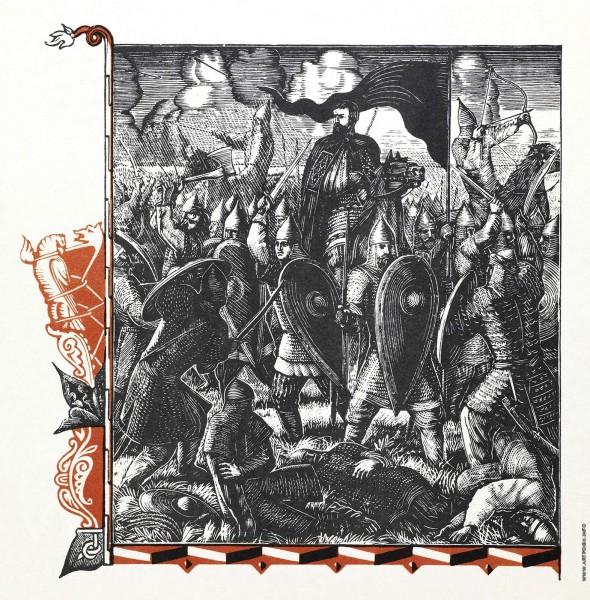 Ответ: Фаворский3) Инструкция по выполнению работы, критерии оцениванияИнтерактивный тест состоит из 15 заданий. На выполнение работы отводится 40 минут.Задание 1 на установление последовательности. Необходимо расположить названия эпизодов изученного произведения в хронологическом порядке.Ответами к заданиям 2, 4, 5 является слово или несколько слов. Ответ запишите в поле ответа в тексте работы.Задания 3, 6, 9 представляют собой множественный выбор. Из предложенных вариантов ответов выберите правильные утверждения.В задании 7 заполните пропуски в тексте, запишите два литературоведческих термина. Каждый термин запишите в специально отведённом для него поле.Задание 8 на установление соответствий. Необходимо установить соответствия между персонажами произведения и их поступками и характеристиками.Задания 10, 11, 12, 13, 14 представляют собой одиночный выбор. Из четырёх предложенных вариантов ответа выберите один.В задании 15 нужно составить слово. Запишите фамилию художника, перетаскивая буквы и ставя их в нужную позицию.Во время выполнения теста разрешено пользоваться текстом художественного произведения.Баллы, полученные Вами за выполненные задания, суммируются.Постарайтесь правильно выполнить как можно больше заданий и набрать наибольшее количество баллов.Желаем успеха!Критерии оценивания Максимальное количество баллов за тест 22.Задание 1: за правильный ответ 5 баллов. За каждую ошибку понижать на 1 балл.Задания 2, 3, 4, 5, 6 за правильный ответ по 1 баллу. Задание 7: за каждый правильный ответ по 1 баллу. Максимум баллов за задание 2. Задание 8: за правильный ответ 3 балла. За каждую ошибку понижать на 1 балл.Задания 9, 10, 11, 12, 13, 14, 15 за правильный ответ 1 балл, за неправильный – 0 баллов0 – 9 баллов          210 – 15 баллов      316 – 19 баллов      420 – 22 балла        5Примечание: учитель может рассчитать баллы по своему усмотрению.4) Ссылка на прохождение тестаhttps://onlinetestpad.com/eibox2gqloeuoПредмет, классЛитература     9 классТема«Слово о полку Игореве» - величайший памятник древнерусской литературыУМКПод редакцией Т.Ф. КурдюмовойВид ресурсаИнтерактивный тестЦельОценить уровень сформированности образовательных результатов обучающихся по теме "Древнерусская литература. "Слово о полку Игореве"Общеобразовательные задачиВыявить качество и уровень владения знаниями и умениями, полученными на уроках по изучению темы «Древнерусская литература. «Слово о полку Игореве»Развивающие задачиСовершенствовать умение анализировать языковой материал, обобщать его и делать выводы; формировать навыки самоконтроляВоспитательные задачиСпособствовать формированию ответственного отношения к учебной деятельности и мобилизации усилий на безошибочное выполнение заданий; способствовать воспитанию культуры учебного трудаПрогнозируемые результаты:ЛичностныеВоспитывать ценностное отношение к русскому языку как хранителю культурыМетапредметныеПознавательные: производить поиск и выделение необходимой информации; осуществлять построение логической цепи рассужденийРегулятивные: выбирать действия и необходимые ресурсы для выполнения задания, составлять алгоритм выполнения заданияКоммуникативные: определять индивидуальные  цели и пути их достижения; осуществлять самоконтрольПредметныеАктуализировать и систематизировать знания по изученной теме: знать содержание, проблематику произведения, композицию, жанровое своеобразие, выразительные средства языка, уметь анализировать текстТип урокаУрок контроля знаний и уменийФорма работыИндивидуальнаяПримечаниеВ тесте используются фрагменты «Слова о полку Игореве». Также во время выполнения теста учащиеся могут пользоваться произведением в полном объеме. Перевод Д.С. Лихачёва.ПерсонажиПоступки и характеристики персонажейА) Овлур1. «Тогда великий< ... >изронил золотое слово, со слезами смешанное».Б) Всеволод2. «А < ... > князь поскакал горностаем к тростнику и белым гоголем на воду. Вскочил на борзого коня и соскочил с него серым волком».Г) Святослав3. «Ярый тур < ... > ! Бьёшься ты впереди, прыщешь на воинов стрелами, гремишь о шлемы мечами булатными. Куда, тур, поскачешь, своим золотым шлемом посвечивая, - там лежат поганые головы половецкие».4. «Коня в полночь< ... > свистнул за рекою; велит князю разуметь: не быть Игорю в плену. Кликнула, стукнула земля, зашумела трава, вежи половецкие задвигались».А4Б3Г1АВЙРФСИКО